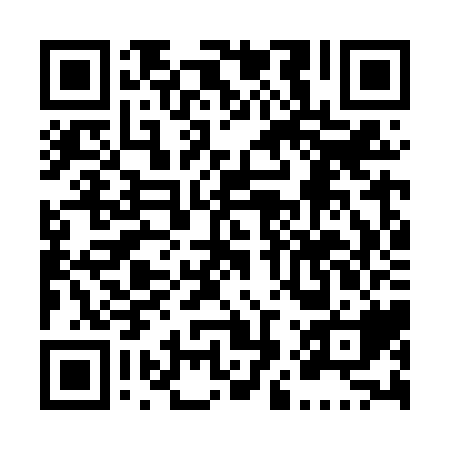 Ramadan times for Grand-Metis, Quebec, CanadaMon 11 Mar 2024 - Wed 10 Apr 2024High Latitude Method: Angle Based RulePrayer Calculation Method: Islamic Society of North AmericaAsar Calculation Method: HanafiPrayer times provided by https://www.salahtimes.comDateDayFajrSuhurSunriseDhuhrAsrIftarMaghribIsha11Mon5:275:276:5312:424:406:336:337:5912Tue5:255:256:5112:424:416:346:348:0013Wed5:235:236:4912:424:436:366:368:0214Thu5:205:206:4712:424:446:376:378:0415Fri5:185:186:4512:414:456:396:398:0516Sat5:165:166:4312:414:466:406:408:0717Sun5:145:146:4112:414:486:426:428:0918Mon5:125:126:3812:404:496:436:438:1019Tue5:095:096:3612:404:506:456:458:1220Wed5:075:076:3412:404:516:466:468:1421Thu5:055:056:3212:404:526:486:488:1522Fri5:035:036:3012:394:546:496:498:1723Sat5:005:006:2812:394:556:516:518:1924Sun4:584:586:2612:394:566:526:528:2025Mon4:564:566:2412:384:576:546:548:2226Tue4:534:536:2212:384:586:556:558:2427Wed4:514:516:2012:384:596:576:578:2528Thu4:494:496:1812:375:006:586:588:2729Fri4:464:466:1512:375:017:007:008:2930Sat4:444:446:1312:375:037:017:018:3131Sun4:424:426:1112:365:047:037:038:321Mon4:394:396:0912:365:057:047:048:342Tue4:374:376:0712:365:067:067:068:363Wed4:354:356:0512:365:077:077:078:384Thu4:324:326:0312:355:087:097:098:405Fri4:304:306:0112:355:097:107:108:416Sat4:274:275:5912:355:107:117:118:437Sun4:254:255:5712:345:117:137:138:458Mon4:234:235:5512:345:127:147:148:479Tue4:204:205:5312:345:137:167:168:4910Wed4:184:185:5112:345:147:177:178:51